ПРОЕКТ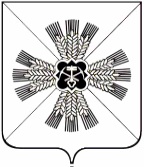 РОССИЙСКАЯ ФЕДЕРАЦИЯКЕМЕРОВСКАЯ ОБЛАСТЬ – КУЗБАССПРОМЫШЛЕННОВСКИЙ МУНИЦИПАЛЬНЫЙ ОКРУГСОВЕТ НАРОДНЫХ ДЕПУТАТОВПРОМЫШЛЕННОВСКОГО МУНИЦИПАЛЬНОГО ОКРУГА1-й созыв, 51-е заседаниеРЕШЕНИЕот _______ № _____пгт. ПромышленнаяО внесении изменений в решение Совета народных депутатов Промышленновского муниципального округа от 26.12.2019 № 25              «О переименовании и утверждении Положения Управления образования администрации Промышленновского муниципального округа»                       (в редакции решения от 26.08.2021 № 315)В соответствии с Федеральным законом от 06.10.2003 № 131 - ФЗ                  «Об общих принципах организации местного самоуправления в Российской Федерации», Федеральным законом от 29.12.2012 № 273 - ФЗ                            «Об образовании в Российской Федерации», Совет народных депутатов Промышленновского муниципального округаРЕШИЛ:Внести в решение Совета народных депутатов Промышленновского муниципального округа от 26.12.2019 № 25                      «О переименовании и утверждении Положения Управления образования администрации Промышленновского муниципального округа» (в редакции решения от 26.08.2021 № 315) (далее – Положение) следующие изменения:В раздел 1. «Общие положения» пункт 1.1 изложить в следующей редакции:«1.1. Управление образования администрации Промышленновского муниципального округа является органом местного самоуправления.Управление образования администрации Промышленновского муниципального округа (далее – Управление) обладает правами юридического лица, относится к отраслевому органу администрации Промышленновского муниципального округа и подлежит государственной регистрации в качестве юридического лица в соответствии с Федеральным законом.».2. Управлению образования администрации Промышленновского муниципального округа зарегистрировать внесенные изменения в установленном законом порядке.3. Настоящее решение подлежит размещению на официальном сайте администрации Промышленновского муниципального округа в сети Интернет.4. Контроль за исполнением данного решения возложить на комитет по вопросам местного самоуправления, правоохранительной деятельности и депутатской этики (Г.В. Кузьмина).5. Настоящее решение вступает в силу с даты подписания.ПредседательСовета народных депутатов Промышленновского муниципального округа                                                                                                                     Е.А. ВащенкоГлаваПромышленновского муниципального округа                       С.А. Федарюк 